Конспект совместной между групповой коммуникативной музыкально художественной непосредственной образовательной  деятельности на тему « Чтим дату освобождения  Старооскольского края от фашизма»  с применением инновационных образовательных технологий.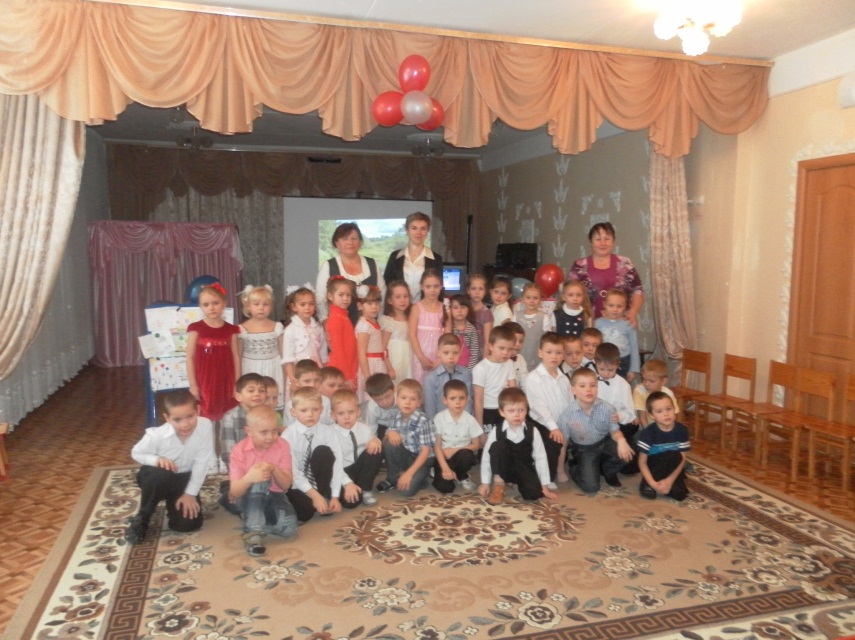 АвторыПанина Людмила Николаевна воспитатель МБДОУ №40 «Золотая рыбка» г. Старый Оскол  Белгородской области Верютина Любовь Петровна воспитатель МБДОУ №40 «Золотая рыбка» г. Старый Оскол  Белгородской областиАлешина Ольга Юрьевна музыкальный руководитель  МБДОУ №40 «Золотая рыбка» г. Старый Оскол  Белгородской областиУчастники   дети старшей  и подготовительной групп,  воспитатели, музыкальный  руководитель,  родители.АннотацияКонспект  совместной  между групповой  коммуникативной  музыкально  художественной  деятельности;  образовательные  области  коммуникация, социализация,  познание. .Продукт НОД направлен на активизацию нравственно – патриотических чувств у дошкольников, формирует основы нравственности, прививает в детях такие важные качества как долг перед Родиной, уважение к ее истории, истории родного края.В продукте  НОД  использованы информационно – коммуникативные технологии, методы и приемы обучения: наглядный, игровой, словесный, ситуативный, демонстрационный. Данный продукт НОД имеет практическое значение для педагогов  ДОУ, соответствует требованиям ФГТ, способствует формированию патриотических чувств у дошкольников. Цель: формирование нравственных ценностей у дошкольников.Задачи:  формирование нравственного  оттношения и чувства сопричастности к родному краю, Отчизне;воспитание уважения к своей Родине – России, к своей нации, уважения к солдату – защитнику родной Отчизны;закладывание основ формирующих твердую гражданскую ответственность, чувство долга, глубокой нравственной позиции;совместные действия педагов, музыкального руководителя, детей, родителей в формировании патриотических чувств у дошкольников.Приемы образовательных областей: игровой, ситуативный, продуктивный, наглядный, словесный, познавательно – демонстрационный.Предварительная  работа: чтение материала интернет ресурсов о событиях ВОВ, исторических фактов; заучивание  стихотворений о Родине – России, родном  крае, совместное  тематическое рисование (родители – дети) «Войне – нет! Миру – да!; чтение рассказов, исторических фактов  времен Отечественной войны, оформление альбомов, буклетов, экскурсии к местам боевой славы родного города. Оформление (наглядность)  фотоматериал «История родного края», выставка тематических рисунков  «Войне – нет! Миру – да!», слайды с музыкально – информационным сопровождением.Образовательные ресурсы: выставка в макетах, рисунках  древнего и современного оборонительного оружия.  Реализация ФГТ: коммуникация, социализация, познание, исследование, художественная литература, музыка.Интернет ресурсы: мультимедиа продукт «Мой город Старый Оскол», слайды об истории родного края, о прошлом Отчизны,  об исторических фактах военных лет.Сценарий деятельности.Слайд  Россия – Родина мояСлово ведущего И кровь  кипит, и сердце гордо бьется,                               И с радостью внимаем звуку слов:                               Я Руси сын, Я оскольчанин.	Здесь край моих отцов!Россия  П. Синявский -  читает дошкольникЗдесь теплое поле наполнено рожью,Здесь плещутся зори в ладонях лугов.Сюда златокрылые ангелы БожьиПо лучикам света сошли с облаков.И землю водою святой оросили,И синий простор осенили крестом.И нет у нас Родины, кроме России – Здесь мама, здесь храм, здесь отеческий дом!Мультимедиа продукт «Любите Росиию»Слайд о рдном краеПоезжай за моря -  океаны М. Исаковский – читает дошкольникПоезжай за моря – океаны,Надо всею землей пролети:Есть на свете различные страны, Но такой как у нас не найти.Глубоки наши светлые воды,Широка и привольна земля,И гремят, не смолкая, заводы,И шумят, расцветая, поля!Песня «Родина» слова и музыка Н.ОрловойСтих -  импровизация « Что мы Родиной зовем!?» В СтепановЧто мы Родиной зовем?(хоровое сопровождение с жестами)Все, что в сердце бережем.И под небом синим – синимФлаг России над Кремлем!Слайд «Родной оскольский край»Березка И.Агеева – читает дошкольникБелоствольная береза  -- символ Родины моей,Нету деревца другого сердцу русскому милей.Изумрудная весною, а зимою – в серебре.Машет веткой золотою всем летишкам в сентябре.Каждый пистик как сердечко, полюбуйся, погляди.У родимого крылечка, ты березку посади!Любите Россию  О. Милявскмй – читает дошкольникКолышет березоньку ветер весенний, Веселой капели доносится звон..Как будто поэму читает ЕсенинПро землю, в которую был он влюблен.Про белые рощи  и ливни косые,Про желтые нивы и взлет журавлей.Любите Россмю, любите Россию,Для русского сердца земли нет милей!Слайды «Колесо истории» ( об истории земли старооскольской, о богатырях земли русской, о создании армии, о древнем и совпеменном оборонительном оружии).Я и Мы В. Орлов -  читает дошкольникСлово  «Мы» сильней, чем «Я»Мы – семья, и мы – друзья.Мы – народ, и мы – едины.Вместе мы непобедимы!Песня «Наша Родина сильна» слова и музыка М.РаухвергераПословицы (игровая импровизация)Меч – туп, меченосец -  глуп.Тяжело в учении – легко в бою.Худой мир – лучше доброй драки.Кто смел, тот и на коня сел.Не копьем убивают, а умом.Выставка тематических рисунков «Нам нужен мир»(коммуникативное рассматривание)На моем рисунке    П. Синявский – читает дошкольникНа моем рисунке поле с колосками, Церковка на горке рядом с облаками.На моем рисунке мама и друзья,На моем рисунке Мир и Родина моя!Слайды о страшной злой войне на оскольской земле.Слайд «Обелиски Славы на оскольской земле»Минута молчанияСлайд «Старый Оскол город Воинской славы»Символический танец «Старый Оскол» - исполняют дошкольникиСамые важные слова Д. Попов –читает дошкольникДруг мой, сквозь годы и дни в сердце своем сохраниС детства родные слова:  Мама, Россия, Москва1Не забывай никогда самых святых в жизни слов:Вера. Надежда, Любовь!«Мой город Старый Оскол» (мультимедиа продукт)За мир , за детей Е. Трутнева – читает дошкольникВ любом краю любой страны ребята не хотят войны!Им в жизнь вступать придется скоро, Им нужен мир, а не война!Зеленый шум родного  бора  им школа каждому нужна.И сад у мирного порога, отец и мать , и отчий дом.Пусть зреет в поле каждый колос.Цветут сады, леса растут!Кто сеет хлеб на мирном поле, заводы строит, города.Тот для ребят сиротской долиНе пожелает никогда!Слово ведущегоВойне мы скажем – Нет!Миру скажем – Да!Если не мы, то кто же детям нашим поможетРоссию любить и знать!  Как важно ---не опоздать!  Как важно – это не забывать забывать!        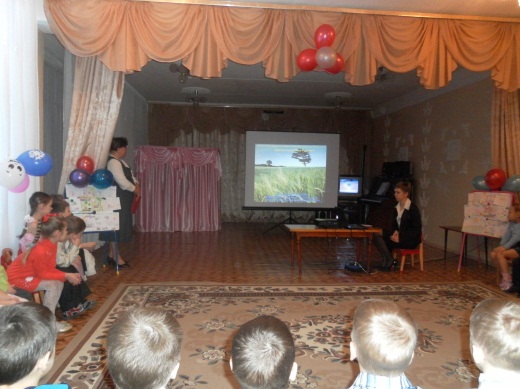 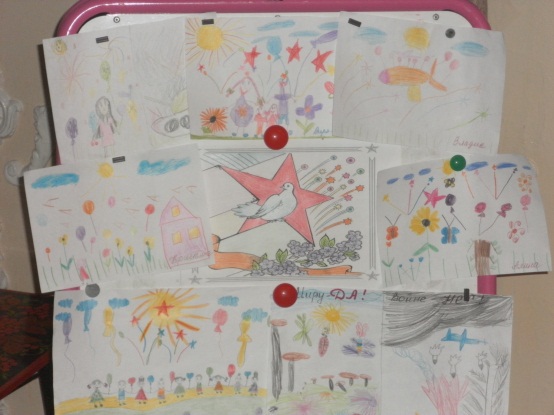 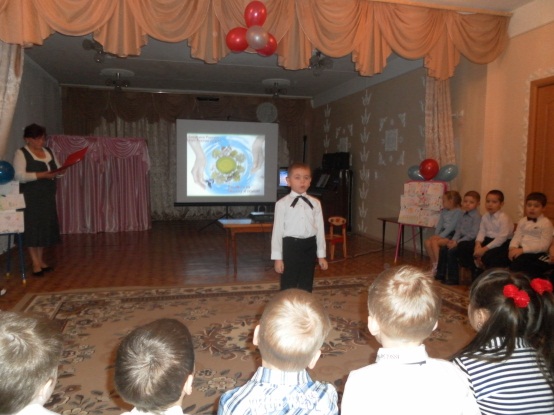 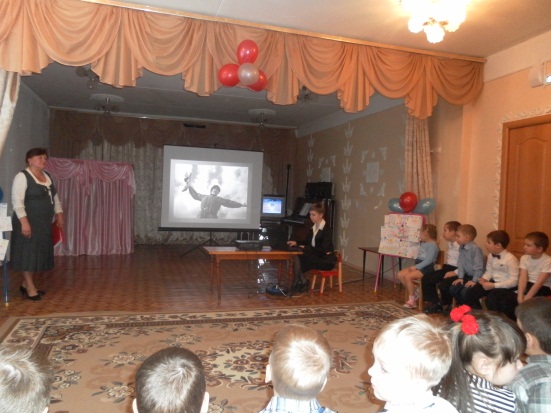 